ОСФР по ХМАО – Югре разъясняет, как оформить электронный сертификат на технические средства реабилитацииКак подать заявление на получение ЭС?В территориальном органе СФР;МФЦ;Через портал Госуслуг;По почте.Что нужно для оформления  электронного сертификата:Заявление;Документ, удостоверяющий личность;Индивидуальная программа реабилитации и абилитации (ИПРА)/программы реабилитации пострадавшего на производстве;Номер карты МИР.Для оформления через портал Госуслуг: заявление и реквизиты карты МИРКак формируется сумма электронного сертификата?! С 1 января 2023 года для расчета стоимости ЭС вновь используется  цена аналогичного технического средства реабилитации, которое Фонд социального страхования приобрёл по контракту для обеспечения граждан. Причём, согласно действующему законодательству, учитывается последний исполненный контракт в данном регионе.! Если стоимость технического средства реабилитации превышает сумму электронного сертификата, получатель услуги может доплатить из собственных средств.Перечень технических средств реабилитации, приобретаемых с помощью электронного сертификата,  утверждается Минтрудом России.Ознакомиться с ним можно по ссылке esnsi.gosuslugi.ru/classifiers/5541/data .Как найти магазины, которые принимают электронные сертификаты?• Через ГИС ЭС (ecert.gov.ru/):• Электронный каталог TCP (http://ktsr.sfr.gov.ru/ru-RU);• Мобильное приложение СФР «Социальный навигатор».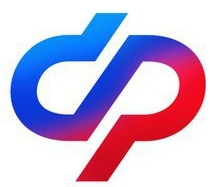 СОЦИАЛЬНЫЙФОНД РОССИИСоциальный фонд Российской Федерации       Отделение Социального фонда по ХМАО-ЮгреКлиентская служба (на правах отдела) в г.Белоярский